Spring Loan SpecialNEW House Project on the horizon?Plans for Spring Break?Let us help you enjoy vacation or a spring project stress free with 3 great options.OPTION 1.	      12-Months at 7.49% APR* Up to $2000Bi-weekly payments approx. $87OPTION 2.	      15-Months at 7.99% APR* Up to $3000Bi-weekly payments approx. $106OPTION 3.	      18-Months at 8.49% APR* Up to $4000Bi-weekly payments approx. $137DuPage County Employees CREDIT UNION421 North County Farm Road • Wheaton, Illinois 60187phone: 630-407-5270 • fax: 630-407-5271dupagececu.org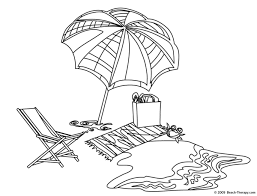 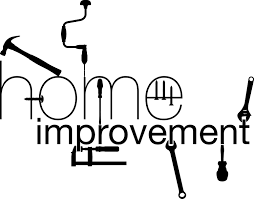 *APR is Annual Percentage Rate. Rates and terms are determined by applicant’s
creditworthiness and are subject to DCECU credit underwriting guidelines.
Offer good from April 1, 2024, through May 31, 2024. Federally insured by the NCUA.